Encuesta de Participación de Padres de Titulo 1 de 2013-2014Su hijo/a ha estado participando en el programa o en una escuela de Titulo 1 durante el año escolar. El Titulo 1 es un programa Federal que esta diseñado para ayudar a los estudiantes y a sus escuelas alcanzar un alto nivel académico. El propósito de esta cuestionario es para juntar información sobre que tan bien se comunica la escuela con los padres y si satisfacen las necesidades de sus hijos. Por favor tómese unos minutos para responder a las pregunta así abajo. Sus respuestas nos ayudaran a mejorar la comunicación a padres y su participación en actividades al igual de desarrollar mejores maneras de trabajar juntos en el proceso de la educación. Gracias de antemano por tomar unos minutos a contestar las siguientes preguntas sobre la escuela de sus hijos. Por favor de llenar una encuesta por cada uno de sus hijos que están actualmente matriculados en la escuela.Por favor de poner el nombre de la escuela de su hijo/a: ___________________________Por favor indique en que grado esta su hijo/a:   Kindergarten			1st			2nd3rd4th5th6th7th8thCada año, se envía una copia de la Póliza de Participación de Padres y el Acuerdo Entre los Padres-Escuela. ¿Recibió esta información de parte de su escuela?   SíNo. ¿Hablo con la/el maestra/o de su hijo/a, con la Coordinadora de Titulo I, director, o con alguien del personal de la escuela sobre el Acuerdo Entre Padres/Escuela? SíNo¿Fue a una junta donde se hablo sobre el programa de Titulo 1 en su escuela?Si’NoTodo los documentos esenciales de la escuela (por ejemplo: el plan de mejorar la escuela, el plan de envolvimiento de padres, el Acuerdo entre Padre y Escuela, el manual de familias, folletos o boletines de la escuela, el sistema y practicas de la escuela, etc.) se mandan a las familias de la escuela y son traducidas cuando se necesita.  Si’NoNecesitan MejorarEl liderazgo de la escuela provee oportunidades para que las familias estén envueltas en la decisiones y/ o en el comité consultivo.Si’NoNecesitan MejorarHe asistido a tres o mas eventos de la escuela durante el año escolar (por ejemplo: programas de la escuela, conferencias de padre/maestro, feria de libros, noche de bienvenida o de el currículo o otro evento por medio de el grupo de padres o la escuela, etc.)Si’No¿Alguna vez, se le ha preguntado de que maneras podría la escuela mejora las actividades de participación para padres?Si’NoSi alguien se ha comunicado con usted sobre el progreso académico de su hijo/a, ¿ha sido positivo y/o productivo?Si’Nonecesita mejorarEl personal de la escuela me ha apoyado con mi hijo/a y me ha provisto recursos adicionales para apoyar el aprendizaje de mi hijo/a. Si’NoNecesitan Mejorar        12.	¿Ha proporcionando la escuela varias oportunidades de aprendizaje para su hijo/a?Si’NoNecesitan MejorarNo seEl personal de la escuela provee oportunidades para que las familias estén envueltos con la educación de sus hijo mas haya de los eventos que son mas sociales (por ejemplo: juntas sociales con nieve, carnavales, recaudar fondos, feria de libros, etc.)Si’Nonecesita mejorarRecibí información de la escuela de mi hijo/a sobre los Estándares de Contenido del Estado y/o como califico mi hijo/a en asesoramientos del estado y del distrito?YesNoLa escuela reconoce que todos las padres, independientemente de sus ingresos, el nivel educativo, o antecedentes culturales quieren que sus hijos vayan bien en la escuela y que participan en la educación de sus hijos. Si’NoNecesitan MejorarNo se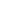 El personal reconoce como la diversidad puede enriquecer la experiencia de aprendizaje para los estudiantes.Si’NoNecesitan MejorarNo seLa escuela regularmente usa varias maneras para facilitar la comunicación entre las personas interesadas de manera que las familias se sientan cómodos y saben como y con quien pueden acudir del personal de la escuela.Si’Nonecesita mejorarNo se¿Cual es el mejor método(s) para que usted reciba información acerca de la escuela de su hijo/a? Marque todas las que aplican. Marque todas las que aplican.   Boletín del SalónPagina de Internet de la EscuelaCorreo ElectrónicoAudio-dialer (llamada automática)Otro (por favor de especificar)¿Qué tipo de apoyo le ayudaría a usted para ir a las conferencias de padres/maestros, juntas de padres y/o a sesiones de entrenamiento?   Cuidado de niñosTransportaciónHorario de la juntaAccesibilidad para discapacitadosTraducciónSi necesitan traducción por favor de indicar el idioma¿Qué temas con respecto a la educación de su hijo/a, estaría usted interesado en aprender mas:   Consejos para apoyar a mi hijo/a en casa con lectura y/o matemáticasEl currículo de lecturaEl currículo de matemáticasLos Estándares Común del EstadoEstrategia para terminar la tareaOtro: